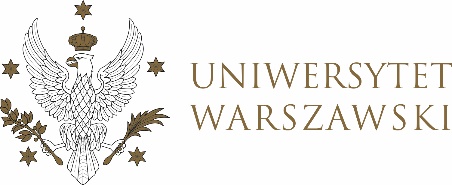 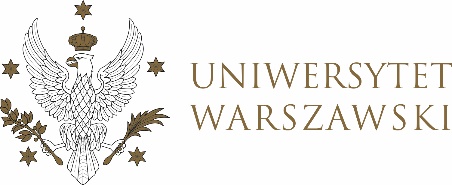 UCHWAŁA NR  13/2021RADY DYDAKTYCZNEJ DLA KIERUNKÓW STUDIÓW EUROPEISTYKA, EUROPEISTYKA – STUDIA EUROPEJSKIEz dnia 29 kwietnia 2021 r.w sprawie zatwierdzenia zagadnień na egzamin dyplomowy (magisterski) dla kierunku europeistyka Na podstawie § 68 ust. 2 Statutu Uniwersytetu Warszawskiego (Monitor UW
z 2019 r. poz. 190) rada dydaktyczna postanawia, co następuje:§ 1	Rada dydaktyczna zatwierdza listę zagadnień na egzamin dyplomowy (magisterski) dla kierunku europeistyka  zawartą w Załączniku nr 1 do niniejszej uchwały.§ 2Uchwała wchodzi w życie z dniem podjęcia.Przewodnicząca Rady Dydaktycznej: J.MiecznikowskaZałącznik nr 1z dnia 29.04.2021  do uchwały nr 13/2021 Rady Dydaktycznej dla kierunkówEuropeistyka, Europeistyka – studia europejskieZagadnienia na egzamin dyplomowystudia II stopnia na kierunku europeistyka Praca aplikacyjna jako efekt końcowy pracy seminarzysty.Potencjalne możliwości podjęcia współpracy studentów UW z otoczeniem społeczno-gospodarczym.Najważniejsze skutki europejskiej ekspansji kolonialnej.Definiowanie granic cywilizacji europejskiej. UE na dzisiejszej scenie międzynarodowej.Związki między UE a Radą Europy.Bariery aksjologiczne, polityczne, społeczne i ekonomiczne procesów integracji europejskiej.Teorie demokratyzacji państw.Trzy istotne momenty w rozwoju polityki bezpieczeństwa i obrony we Wspólnotach Europejskich/Unii Europejskiej.Założenia strategii bezpieczeństwa Unii Europejskiej.Demokracja w Unii Europejskiej.Negocjacje w UE – aktorzy, interesy, strategie, znaczenie.Projektowanie badań społecznych – zmienne, jednostki analizy, pytania badawcze i hipotezy.Jakościowe badania terenowe.Mechanizmy rozwoju konfliktu zbrojnego.Dylematy organizacji państwa po zatrzymaniu konfliktu zbrojnego.Instytucjonalne teorie integracji europejskiej.Suwerenność w Unii Europejskiej.Rola lobbingu w procesie stanowienia prawa w Unii Europejskiej.Modele reprezentacji grup interesu w Unii Europejskiej.Europeizacja – definicja pojęcia, przykłady europeizacji z praktyki integracji europejskiej.Typy europeizacji (oddolna, odgórna, zewnętrzna).Prezydencja w Radzie – wyzwanie dla administracji państwa członkowskiego UE.Rola parlamentów narodowych w procesie koordynacji polityk europejskich.Wpływ państwa członkowskiego na proces tworzenia prawa UE.Proces tworzenia prawa UE przez sędziów.Ewolucja zasad wspólnej polityki handlowej UE.Rola UE w Światowej Organizacji Handlu.Pojęcie i zakres stosowania prawa UE w Polsce.Rozwiązania i instrumenty prawne stworzone dla prawidłowego stosowania prawa UE w Polsce.Kompetencje najważniejszych organizacji międzynarodowych tworzących europejską architekturę bezpieczeństwa. Mandat najważniejszych operacji Sojuszu Północnoatlantyckiego prowadzonych po zakończeniu zimnej wojny. Cechy charakterystyczne polityki rozwojowej i humanitarnej UE.Ocena skuteczności polityki rozwojowej i humanitarnej UE. Procedury egzekwowania przestrzegania praworządności w państwach członkowskich.Sankcje ONZ w prawie UE – regulacja prawna oraz orzecznictwo ETS.Nowy ład gospodarczy po pandemii COVID-19.Chiny jako potęga we współczesnym świecie."Zasada wzajemności" i jej znaczenie dla spójności społecznej.Charakterystyka relacji "patron-klient" – jako wszechobecnej zasady organizacji politycznej.